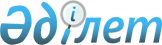 О некоторых вопросах акционерного общества "Центр подготовки, переподготовки и повышения квалификации специалистов органов финансовой системы"Постановление Правительства Республики Казахстан от 16 июля 2010 года № 724

      В соответствии с Гражданским кодексом Республики Казахстан (Общая часть) от 27 декабря 1994 года, Законом Республики Казахстан от 13 мая 2003 года "Об акционерных обществах" Правительства Республики Казахстан ПОСТАНОВЛЯЕТ:



      1. Реорганизовать акционерное общество "Центр подготовки, переподготовки и повышения квалификации специалистов органов финансовой системы" путем присоединения к нему акционерного общества "Қызмет-Сервис A".



      2. Министерству финансов Республики Казахстан в установленном законодательством Республики Казахстан порядке принять необходимые меры, вытекающие из настоящего постановления.



      3. Утвердить прилагаемые изменения, которые вносятся в некоторые решения Правительства Республики Казахстан.



      4. Настоящее постановление вводится в действие со дня подписания.      Премьер-Министр

      Республики Казахстан                       К. Масимов

Утверждены         

постановлением Правительства

Республики Казахстан    

от 16 июля 2010 года № 724  

Изменения, которые вносятся в некоторые решения

Правительства Республики Казахстан

      1. В постановлении Правительства Республики Казахстан от 12 апреля 1999 года № 405 "О видах государственной собственности на государственные пакеты акций и государственные доли участия в организациях" (САПП Республики Казахстан, 1999 г., № 13, ст. 124):



      в перечне акционерных обществ и хозяйственных товариществ, государственные пакеты акций и доли которых отнесены к республиканской собственности, утвержденном указанным постановлением:



      в разделе "г. Астана" строку, порядковый номер 21-56, исключить.



      2. В постановлении Правительства Республики Казахстан от 27 мая 1999 года № 659 "О передаче прав по владению и пользованию государственными пакетами акций и государственными долями в организациях, находящихся в республиканской собственности":



      в перечне государственных пакетов акций и государственных долей участия в организациях республиканской собственности, право владения и пользования которыми передается отраслевым министерствам и иным государственным органам:



      в разделе "Министерству финансов Республики Казахстан" строку, порядковый номер 217-6, исключить.



      3. Утратил силу постановлением Правительства РК от 28.08.2015 № 683.



      4. В постановлении Правительства Республики Казахстан от 24 апреля 2008 года № 387 "О некоторых вопросах Министерства финансов Республики Казахстан" (САПП Республики Казахстан, 2008 г., № 22, ст. 205):



      в перечне организаций, находящихся в ведении Министерства финансов Республики Казахстан, утвержденном указанным постановлением:



      строку "Акционерное общество "Қызмет-Сервис А" исключить.



      5. Утратил силу постановлением Правительства РК от 19.03.2012 № 340 (вводится в действие со дня первого официального опубликования).
					© 2012. РГП на ПХВ «Институт законодательства и правовой информации Республики Казахстан» Министерства юстиции Республики Казахстан
				